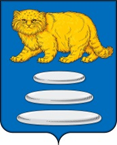   СОВЕТ МУНИЦИПАЛЬНОГО РАЙОНА  «СРЕТЕНСКИЙ РАЙОН» ЗАБАЙКАЛЬСКОГО КРАЯРЕШЕНИЕ   23 мая  2024  г.                                                                                            №  59                                                         г. Сретенск О проекте Решения «О внесении  изменений   и  дополнений в Устав муниципального района «Сретенский район»»В целях приведения в соответствие федеральному и региональному законодательству норм Устава муниципального района «Сретенский район», руководствуясь п. 1 ч. 10 ст. 35 Федерального закона от «06» октября 2003 года № 131-ФЗ «Об общих принципах организации местного самоуправления в Российской Федерации», п. 1 ч. 6 ст. 24, ч. 1 ст. 35  Устава муниципального района «Сретенский район», Совет муниципального района «Сретенский район» решил:1. Внести следующие изменения и дополнения в Устав  муниципального района «Сретенский район»: 1)   пункт 29 части 1 статьи 9 Устава изложить в новой редакции:«29)организация и осуществление мероприятий межпоселенческого характера по работе с детьми и молодежью, участие в реализации молодежной политики, разработка и реализация мер по обеспечению и защите прав и законных интересов молодежи, разработка и реализация муниципальных программ по основным направлениям реализации молодежной политики, организация и осуществление мониторинга реализации молодежной политики;»;2)пункт 30 части 1 стать 9 Устава изложить в новой редакции:«30)осуществление в пределах, установленных водным законодательством Российской Федерации, полномочий собственника водных объектов, установление правил использования водных объектов общего пользования для личных и бытовых нужд, включая обеспечение свободного доступа граждан к водным объектам общего пользования и их береговым полосам, а также правил использования водных объектов для рекреационных целей;3) часть 1 статьи 9 Устава дополнить пунктом 42 следующего содержания:«42) осуществление выявления объектов накопленного вреда окружающей среде и организация ликвидации такого вреда применительно к территориям, расположенным в границах земельных участков, находящихся в собственности муниципального  района «Сретенский район»»;4) пункт 9 части 1  статьи 11Устава изложить в новой редакции:«9)учреждение печатного средства массовой информации и (или) сетевого издания для обнародования муниципальных правовых актов, доведения до сведения жителей муниципального образования официальной информации;»;5) пункт 10 части 1 статьи 11 Устава изложить в новой редакции:«10. осуществление международных и внешнеэкономических связей в соответствии с Федеральным законом № 131-ФЗ»;6) абзац 2 части 1 статьи 14 Устава изложить в новой редакции:«Муниципальные выборы депутатов Совета муниципального района «Сретенский район» проводятся по мажоритарной избирательной системе относительного большинства по   многомандатным избирательным округам.»;7) части 5 и 6 статьи 25 Устава изложить в новой редакции:« 5. В случае отсутствия Главы муниципального района или временной невозможности исполнения им своих должностных обязанностей, его полномочия временно исполняет первый заместитель руководителя  администрации муниципального района «Сретенский район. А в случае отсутствия первого заместителя   полномочия  Главы временно  исполняет один из заместителей Главы. 6.  В случае досрочного прекращения полномочий Главы муниципального района «Сретенский район» либо применении к нему по решению суда мер процессуального принуждения в виде заключения под стражу или процессуального принуждения в виде заключения под стражу или временного отстранения от должности его полномочия временно исполняет Первый заместитель руководителя администрации муниципального района «Сретенский район». А в случае отсутствия первого заместителя  полномочия  Главы временно  исполняет один из заместителей Главы.»; 8) статью 38 Устава изложить в новой редакции:«Статья 38.  Порядок обнародования и вступления в силу муниципальных правовых актов 1. Муниципальные правовые акты  муниципального района «Сретенский район» вступают в силу в порядке, установленном настоящим уставом, за исключением нормативных правовых актов Совета  муниципального района «Сретенский район» о налогах и сборах, которые вступают в силу в соответствии с Налоговым кодексом Российской Федерации.2. Муниципальные нормативные правовые акты, затрагивающие права, свободы и обязанности человека и гражданина, устанавливающие правовой статус организаций, учредителем которых выступает  муниципальный район «Сретенский  район», а также соглашения, заключаемые между органами местного самоуправления, подлежат официальному обнародованию и вступают в силу после их официального обнародования.Иные муниципальные правовые акты  муниципального района «Сретенский район» подлежат официальному обнародованию в случаях, предусмотренных федеральными законами, законами Забайкальского края, настоящим Уставом, решениями Совета  муниципального района «Сретенский район» либо самими муниципальными правовыми актами.3. Муниципальные правовые акты  муниципального района «Сретенский район», подлежащие официальному обнародованию, должны быть обнародованы не позднее 10 дней со дня их принятия (издания), если иное не установлено федеральным законом, законом Забайкальского края, настоящим Уставом либо самими муниципальными правовыми актами.4. Муниципальные правовые акты  муниципального района «Сретенский район», подлежащие официальному обнародованию, вступают в силу на следующий день после дня их официального обнародования, если иной срок вступления их в силу не установлен федеральным законом, законом Забайкальского края, настоящим Уставом, либо самими муниципальными правовыми актами.5. Иные муниципальные правовые акты  муниципального района «Сретенский район» вступают в силу со дня их подписания, если иной срок вступления их в силу не установлен федеральным законом, законом Забайкальского края, настоящим Уставом либо самими муниципальными правовыми актами муниципального образования.6. Официальным опубликованием устава  муниципального района  «Сретенский район», актов о внесении изменений и дополнений в устав  муниципального района «Сретенский район» считается первое размещение их полного текста на портале Министерства юстиции Российской Федерации «Нормативные правовые акты в Российской Федерации» в информационно-телекоммуникационной сети «Интернет» (http://pravo.minjust.ru, http://право-минюст.рф, регистрация в качестве сетевого издания Эл № ФС77-72471 от 5 марта 2018 года).Официальным опубликованием иных муниципальных правовых актов  муниципального района «Сретенский район» или соглашений, заключенных между органами местного самоуправления, считается первая публикация их полного текста в периодическом печатном издании – Общественно-политической газете Сретенского района «Советское Забайкалье».  7. Дополнительным источником обнародования муниципальных правовых актов  муниципального района «Сретенский район» является:- размещение муниципальных правовых актов  муниципального района «Сретенский район» на специально оборудованных стендах в специально отведенных местах, доступных для неограниченного круга лиц,  расположенном в здании Администрации муниципального района «Сретенский район» по адресу: Забайкальский край, г. Сретенск, ул. Кочеткова, 6  - размещение на официальном сайте  муниципального района «Сретенский район» в информационно-телекоммуникационной сети «Интернет» http://сретенск.забайкальскийкрай.рф».;- размещение на портале Министерства юстиции Российской Федерации «Нормативные правовые акты в Российской Федерации» в информационно-телекоммуникационной сети «Интернет» (http://pravo.minjust.ru, http://право-минюст.рф, регистрация в качестве сетевого издания Эл № ФС77-72471 от 5 марта 2018 года).»; 9) Устав дополнить статьей 55.1  следующего содержания:«Статья 55.1. Международные и внешнеэкономические связи органов местного самоуправления.  Полномочия органов местного самоуправления в сфере международных и внешнеэкономических связей, осуществляются в соответствии с международными договорами Российской Федерации, Федеральным законом от 06.10.2003 № 131-ФЗ «Об общих принципах организации местного самоуправления в Российской Федерации», иными нормативными правовыми актами Российской Федерации, законом Забайкальского края.».   2. Настоящее решение направить   на  официальное опубликование (обнародование), для обсуждения внесённых изменений и дополнений в порядке учёта предложений по проекту указанного муниципального правового акта.И.О.Председателя Совета  муниципального района «Сретенский район»                            Ю.В.Данилов     